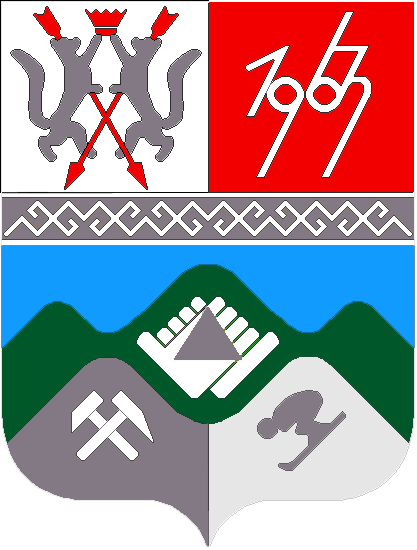 КЕМЕРОВСКАЯ ОБЛАСТЬТАШТАГОЛЬСКИЙ МУНИЦИПАЛЬНЫЙ РАЙОНАДМИНИСТРАЦИЯ ТАШТАГОЛЬСКОГОМУНИЦИПАЛЬНОГО РАЙОНАПОСТАНОВЛЕНИЕот  «08»  апреля  2020 г. № 400-пО внесении изменений в постановление администрации Таштагольского муниципального района от 13 ноября 2013  № 236-п «Об утверждении Положения "Об информационной системе обеспечения градостроительной деятельности муниципального образования "Таштагольский муниципальный район"»В связи с Федеральным законом от 03.08.2018 № 342-ФЗ «О внесении изменений в Градостроительный кодекс Российской Федерации и отдельные законодательные акты Российской Федерации», в целях регулирования деятельности информационной системы обеспечения градостроительной деятельности на территории Таштагольского муниципального района администрация Таштагольского муниципального района постановляет:1. Внести изменения в постановление администрации Таштагольского муниципального района от 13 ноября 2013 № 236-п «Об утверждении Положения "Об информационной системе обеспечения градостроительной деятельности муниципального образования "Таштагольский муниципальный район"» (далее – Положение);1.1 В Положении фразу «муниципальная(-ой) информационная(-ой) система(-ы)» заменить на фразу «государственная(-ой) информационная(-ой) система(-ы)»;1.2 В Положении аббревиатуру «МИС ОГД» заменить на «ГИС ОГД»;1.3 В Положении фразу «настоящего Кодекса» заменить на фразу «Градостроительного кодекса»;1.4 В Положении фразу «орган местного самоуправления городского округа» исключить.1.5. Пункт 1.2 Положения изложить в следующей редакции:«1.2. Государственные информационные системы обеспечения градостроительной деятельности - создаваемые и эксплуатируемые в соответствии с требованиями Градостроительного кодекса информационные системы, содержащие сведения, документы, материалы о развитии территорий, об их застройке, о существующих и планируемых к размещению объектах капитального строительства и иные необходимые для осуществления градостроительной деятельности сведения.».1.6 Пункт 1.4 изложить в следующей редакции:«1.4. Целью ведения государственных информационных систем обеспечения градостроительной деятельности является обеспечение органов государственной власти, органов местного самоуправления, физических и юридических лиц достоверными сведениями, необходимыми для осуществления градостроительной деятельности.».1.7 Пункт 2.4 и его подпункты изложить в следующей редакции:«2.4. Государственные информационные системы обеспечения градостроительной деятельности включают в себя:1) предусмотренные схемами территориального планирования Российской Федерации карты планируемого размещения объектов федерального значения и положения о территориальном планировании применительно к территории субъекта Российской Федерации;2) предусмотренные схемами территориального планирования двух и более субъектов Российской Федерации, схемами территориального планирования субъектов Российской Федерации карты планируемого размещения объектов регионального значения и положения о территориальном планировании применительно к территории субъекта Российской Федерации;3) предусмотренные схемами территориального планирования муниципальных районов, генеральными планами поселений, генеральными планами городских округов карты планируемого размещения соответственно объектов местного значения муниципального района, объектов местного значения поселения, карты функциональных зон, а также положения о территориальном планировании;4) региональные нормативы градостроительного проектирования;5) местные нормативы градостроительного проектирования;6) правила землепользования и застройки;7) правила благоустройства территории;8) основную часть проекта планировки территории;9) основную часть проекта межевания территории;10) материалы и результаты инженерных изысканий;11) сведения о создании искусственного земельного участка;12) сведения о границах зон с особыми условиями использования территорий и об их характеристиках, в том числе об ограничениях использования земельных участков в границах таких зон;13) положение об особо охраняемой природной территории, лесохозяйственные регламенты лесничества, расположенного на землях лесного фонда;14) план наземных и подземных коммуникаций, на котором отображается информация о местоположении существующих и проектируемых сетей инженерно-технического обеспечения, электрических сетей, в том числе на основании данных, содержащихся в Едином государственном реестре недвижимости, едином государственном реестре заключений;15) решения о резервировании земель или решения об изъятии земельных участков для государственных и муниципальных нужд;16) дела о застроенных или подлежащих застройке земельных участках;17) иные сведения, документы, материалы.».1.8 Раздел 3 изложить в редакции согласно приложению №1 к настоящему постановлению.1.9. В пункте 4.2 фразу «Администрацией города» заменить на фразу «администрацией Таштагольского муниципального района».1.10. Пункт 1.10 исключить.2. Текст Положения с учетом внесенных изменений приведен в приложении №2 к настоящему постановлению.3. Пресс-секретарю Главы Таштагольского муниципального района (М. Л. Кустова) разместить настоящее постановление на официальном сайте администрации Таштагольского муниципального района в информационно-телекоммуникационной сети «Интернет».4. Контроль за исполнением Постановления возложить на заместителя главы Таштагольского муниципального района Д.О. Колмогорова.5. Постановление вступает в силу со дня подписания.Глава Таштагольскогомуниципального района                                                                 В.Н. МакутаПриложение №1к постановлению  администрацииТаштагольского муниципального районаот ____________№ _______«3. Организационно-правовые принципы формирования и ведениягосударственной информационной системы обеспеченияградостроительной деятельности3.1. Создание и эксплуатация государственных информационных систем обеспечения градостроительной деятельности, в том числе государственных информационных систем обеспечения градостроительной деятельности с функциями автоматизированной информационно-аналитической поддержки осуществления полномочий в области градостроительной деятельности, обеспечиваются уполномоченными органами исполнительной власти субъектов Российской Федерации или подведомственными им государственными бюджетными учреждениями. Указанные органы или учреждения являются операторами таких государственных информационных систем.3.2. Ведение государственных информационных систем обеспечения градостроительной деятельности, в том числе государственных информационных систем обеспечения градостроительной деятельности с функциями автоматизированной информационно-аналитической поддержки осуществления полномочий в области градостроительной деятельности, осуществляется уполномоченными органами исполнительной власти субъектов Российской Федерации (подведомственными им государственными бюджетными учреждениями), органами местного самоуправления городских округов, органами местного самоуправления муниципальных районов в пределах компетенции указанных органов исполнительной власти, органов местного самоуправления путем сбора, документирования, актуализации, обработки, систематизации, учета, хранения и размещения предусмотренных пунктом 2.4 Положения сведений, документов и материалов в государственных информационных системах обеспечения градостроительной деятельности в соответствии с п.3.3, 3.4 Положения, а также подготовки, согласования, утверждения документов, предусмотренных частью 7.1 статьи 56 Градостроительного кодекса, осуществления иных полномочий в области градостроительной деятельности с использованием государственных информационных систем обеспечения градостроительной деятельности, в том числе государственных информационных систем обеспечения градостроительной деятельности с функциями автоматизированной информационно-аналитической поддержки осуществления полномочий в области градостроительной деятельности.3.3. Уполномоченные органы исполнительной власти субъектов Российской Федерации размещают в государственных информационных системах обеспечения градостроительной деятельности следующие сведения, документы, материалы:1) сведения, документы, материалы, предусмотренные пунктами 1, 2 и 4 части 4 статьи 56 Градостроительного кодекса;2) основная часть проекта планировки территории, основная часть проекта межевания территории в случае утверждения документации по планировке территории уполномоченным федеральным органом исполнительной власти, органом исполнительной власти субъекта Российской Федерации;3) решения о резервировании земель и решения об изъятии земельных участков для государственных нужд;4) сведения, документы, материалы, предусмотренные пунктом 16 части 4 статьи 56 Градостроительного кодекса, в случае размещения объекта капитального строительства на территориях двух и более субъектов Российской Федерации, двух и более муниципальных районов, городских округов.3.4. Размещение в государственных информационных системах обеспечения градостроительной деятельности сведений, документов, материалов, не указанных в пункте 3.3 Положения, осуществляется отделом архитектуры и градостроительства администрации Таштагольского муниципального района применительно к территории Таштагольского муниципального района, в том числе входящих в его состав поселений.3.5. Порядок ведения государственной информационной системы обеспечения градостроительной деятельности Российской Федерации, требования к порядку включения сведений, документов, материалов в форме электронных документов, необходимых для осуществления градостроительной деятельности, и (или) информационных моделей в такую информационную систему устанавливаются Правительством Российской Федерации.3.6. Органы местного самоуправления, организации, принявшие, утвердившие, выдавшие документы, материалы, которые подлежат в соответствии с Градостроительным кодексом размещению в государственных информационных системах обеспечения градостроительной деятельности (за исключением заключений экспертизы проектной документации и (или) результатов инженерных изысканий, заключений органов государственного строительного надзора о соответствии построенного, реконструированного объекта капитального строительства требованиям проектной документации, заключений органа федерального государственного экологического надзора) или сведения о которых подлежат размещению в государственных информационных системах обеспечения градостроительной деятельности, в течение пяти рабочих дней со дня принятия, утверждения, выдачи указанных документов, материалов направляют (в том числе с использованием единой системы межведомственного электронного взаимодействия и подключаемых к ней региональных систем межведомственного электронного взаимодействия) соответствующие документы, материалы, сведения о документах, материалах в уполномоченные на размещение в государственных информационных системах обеспечения градостроительной деятельности органы исполнительной власти субъектов Российской Федерации, органы местного самоуправления муниципальных образований, применительно к территориям которых принимаются, утверждаются, выдаются указанные документы, материалы, за исключением случаев, предусмотренных п.3.7 и 3.8 Положения. Заключения органов государственного строительного надзора о соответствии построенного, реконструированного объекта капитального строительства требованиям проектной документации, заключения органа федерального государственного экологического надзора направляются уполномоченными на выдачу разрешений на строительство федеральным органом исполнительной власти, органом исполнительной власти субъекта Российской Федерации, органом местного самоуправления, Государственной корпорацией по атомной энергии "Росатом" или Государственной корпорацией по космической деятельности "Роскосмос" в уполномоченные на размещение в государственных информационных системах обеспечения градостроительной деятельности органы исполнительной власти субъектов Российской Федерации, органы местного самоуправления муниципальных образований одновременно с разрешением на ввод объекта в эксплуатацию. Органы государственной власти, органы местного самоуправления, физические и юридические лица, обеспечившие выполнение инженерных изысканий, необходимых для подготовки документации по планировке территории, застройщик, лицо, получившее в соответствии с Земельным кодексом Российской Федерации разрешение на использование земель или земельного участка, находящихся в государственной или муниципальной собственности, для выполнения инженерных изысканий, обеспечившие выполнение инженерных изысканий для подготовки проектной документации объектов капитального строительства, в срок не более чем один месяц со дня выполнения указанных инженерных изысканий направляют материалы и результаты инженерных изысканий в уполномоченные на размещение в государственных информационных системах обеспечения градостроительной деятельности органы исполнительной власти субъектов Российской Федерации, органы местного самоуправления муниципальных образований, применительно к территориям которых выполнены инженерные изыскания. Органы государственной власти субъектов Российской Федерации, органы местного самоуправления муниципальных образований, уполномоченные на ведение государственных информационных систем обеспечения градостроительной деятельности, в течение пяти рабочих дней со дня получения соответствующих документов, материалов, сведений о документах, материалах обеспечивают их размещение в государственных информационных системах обеспечения градостроительной деятельности.3.7. Сведения, документы, материалы, размещенные в федеральных государственных информационных системах, подлежат направлению (в том числе с использованием единой системы межведомственного электронного взаимодействия и подключаемых к ней региональных систем межведомственного электронного взаимодействия) для размещения в государственных информационных системах обеспечения градостроительной деятельности в органы исполнительной власти субъектов Российской Федерации, органы местного самоуправления муниципальных образований, уполномоченные на ведение государственных информационных систем обеспечения градостроительной деятельности, в течение пяти рабочих дней со дня их размещения в таких федеральных государственных информационных системах. В течение пяти рабочих дней со дня получения таких сведений указанные органы исполнительной власти субъектов Российской Федерации, органы местного самоуправления муниципальных образований размещают их в государственных информационных системах обеспечения градостроительной деятельности.3.8. Утвержденные, принятые, согласованные или выданные органом исполнительной власти субъекта Российской Федерации, органом местного самоуправления муниципального района документы, материалы, которые подлежат размещению или сведения о которых подлежат размещению в государственных информационных системах обеспечения градостроительной деятельности указанными органом исполнительной власти субъекта Российской Федерации, органами местного самоуправления, размещаются в указанных системах в течение десяти рабочих дней со дня их утверждения, принятия или выдачи. 3.9. Порядок ведения государственных информационных систем обеспечения градостроительной деятельности, в том числе государственных информационных систем обеспечения градостроительной деятельности с функциями автоматизированной информационно-аналитической поддержки осуществления полномочий в области градостроительной деятельности, государственных информационных систем автоматизированной информационно-аналитической поддержки осуществления полномочий в области градостроительной деятельности, требования к технологиям, программным, лингвистическим, правовым, организационным и техническим средствам обеспечения ведения указанных автоматизированных государственных информационных систем устанавливаются Правительством Российской Федерации.3.10. Органы местного самоуправления муниципальных районов обязаны предоставлять сведения, документы, материалы, содержащиеся в государственных информационных системах обеспечения градостроительной деятельности, в том числе размещаемые в указанных информационных системах уполномоченным органом государственной власти субъекта Российской Федерации, по запросам органов государственной власти, органов местного самоуправления, физических и юридических лиц.3.11. Предоставление сведений, документов и материалов, содержащихся в государственных информационных системах обеспечения градостроительной деятельности, осуществляется бесплатно или за плату. Порядок предоставления сведений, документов и материалов, содержащихся в государственных информационных системах обеспечения градостроительной деятельности, размер платы за их предоставление и порядок взимания такой платы устанавливаются Правительством Российской Федерации.3.12. Орган местного самоуправления муниципального района бесплатно осуществляют предоставление сведений, документов и материалов, содержащихся в ГИС ОГД, об объектах капитального строительства в организацию (орган) по учету объектов недвижимого имущества и орган по учету государственного и муниципального имущества в необходимом объеме, а также сведений о соответствии объектов капитального строительства требованиям энергетической эффективности и требованиям оснащенности объектов капитального строительства приборами учета используемых энергетических ресурсов, сведений о классе энергетической эффективности многоквартирных домов в органы государственной власти, которым такие сведения необходимы в связи с осуществлением ими их полномочий, в том числе полномочий по осуществлению государственного контроля за соблюдением требований законодательства об энергосбережении и о повышении энергетической эффективности.3.13. Органы местного самоуправления муниципальных районов бесплатно осуществляют предоставление сведений, документов и материалов, содержащихся в ГИС ОГД, по запросам:1) органов государственной власти Российской Федерации, органов государственной власти субъектов Российской Федерации, органов местного самоуправления;2) физических и юридических лиц в случаях, предусмотренных федеральными законами.3.13.1. По межведомственным запросам органов государственной власти Российской Федерации, органов государственной власти субъектов Российской Федерации, органов местного самоуправления сведения, документы и материалы, содержащиеся в государственной информационной системе обеспечения градостроительной деятельности, предоставляются не позднее пяти рабочих дней со дня получения уполномоченными на ведение государственной информационной системы обеспечения градостроительной деятельности органом местного самоуправления муниципального района соответствующего межведомственного запроса.3.14. Создание и эксплуатация ГИС ОГД, в том числе ГИС ОГД с функциями автоматизированной информационно-аналитической поддержки осуществления полномочий в области градостроительной деятельности, предоставление сведений, документов и материалов, содержащихся в таких информационных системах, осуществляются с применением типового программного обеспечения для создания и ведения ГИС ОГД или для создания и ведения государственных информационных систем обеспечения градостроительной деятельности с функциями автоматизированной информационно-аналитической поддержки осуществления полномочий в области градостроительной деятельности и типовой документации для создания и ведения указанных государственных информационных систем, если такие типовое программное обеспечение и типовая документация размещены в федеральной государственной информационной системе по сбору, обработке и хранению алгоритмов и программ для электронных вычислительных машин, подготовительной (проектной), технической, сопроводительной и (или) методической документации к программам для электронных вычислительных машин, созданных или приобретенных с привлечением средств федерального бюджета и бюджетов государственных внебюджетных фондов, в целях их предоставления государственным органам, государственным внебюджетным фондам и органам местного самоуправления для повторного использования при внедрении информационных технологий в их деятельность - национальном фонде алгоритмов и программ для электронных вычислительных машин (далее - национальный фонд алгоритмов и программ для электронных вычислительных машин).»Приложение №2к постановлению  администрацииТаштагольского муниципального районаот ____________№ _______ПОЛОЖЕНИЕОБ ИНФОРМАЦИОННОЙ СИСТЕМЕ ОБЕСПЕЧЕНИЯ ГРАДОСТРОИТЕЛЬНОЙ ДЕЯТЕЛЬНОСТИ МУНИЦИПАЛЬНОГО ОБРАЗОВАНИЯ "ТАШТАГОЛЬСКИЙ МУНИЦИПАЛЬНЫЙ РАЙОН"1. Общие положения1.1. Положение "Об информационной системе обеспечения градостроительной деятельности Муниципального образования "Таштагольский муниципальный район" (далее - Положение) разработано в соответствии с:- Конституцией Российской Федерации;- Градостроительным кодексом Российской Федерации;- Земельным кодексом Российской Федерации;- Федеральным законом от 27 июля 2006 года N 149-ФЗ "Об информации, информационных технологиях и защите информации";- Федеральным законом от 22 октября 2004 года N 125-ФЗ "Об архивном деле в Российской Федерации";- Федеральным законом от 29 декабря 2004 года N 191-ФЗ "О введении в действие Градостроительного кодекса Российской Федерации";- Постановлением Правительства РФ от 9 июня 2006 года N 363 "Об информационном обеспечении градостроительной деятельности";- Приказом Министерства регионального развития Российской Федерации от 30 августа . N 85 "Об утверждении документов по ведению информационной системы обеспечения градостроительной деятельности";- Приказом Министерства регионального развития РФ от 30 августа . N 86 "Об утверждении Порядка инвентаризации и передачи в информационные системы обеспечения градостроительной деятельности органов местного самоуправления сведений о документах и материалах развития территорий и иных необходимых для градостроительной деятельности сведений, содержащихся в документах, принятых органами государственной власти или органами местного самоуправления";- Приказом Министерства экономического развития и торговли Российской Федерации от 26 февраля 2007 года N 57 "Об утверждении Методики определения размера платы за предоставление Сведений, содержащихся в информационной системе обеспечения градостроительной деятельности";- иными действующими нормативными правовыми актами.Настоящее Положение регулирует отношения, возникающие при осуществлении деятельности по созданию и ведению государственной информационной системы обеспечения градостроительной деятельности (далее – ГИС ОГД) в Муниципальном образовании «Таштагольский муниципальный район» при предоставлении и использовании содержащихся в нем сведений.1.2. Государственные информационные системы обеспечения градостроительной деятельности - создаваемые и эксплуатируемые в соответствии с требованиями Градостроительного кодекса информационные системы, содержащие сведения, документы, материалы о развитии территорий, об их застройке, о существующих и планируемых к размещению объектах капитального строительства и иные необходимые для осуществления градостроительной деятельности сведения.1.3. ГИС ОГД необходима для управления территорией Таштагольского муниципального района во взаимодействии с земельным, водным, лесным и другими кадастрами, а также отраслевыми информационными фондами и архивами.1.4. Целью ведения государственных информационных систем обеспечения градостроительной деятельности является обеспечение органов государственной власти, органов местного самоуправления, физических и юридических лиц достоверными сведениями, необходимыми для осуществления градостроительной деятельности. 1.5. Информация ГИС ОГД, за исключением сведений, составляющих государственную тайну, является общедоступной и предоставляется в порядке, определенном законодательством Российской Федерации в области информации, информационных технологий и защиты информации.1.6. Ведение ГИС ОГД осуществляется отделом  архитектуры и градостроительства администрации Таштагольского муниципального района за счет средств районного бюджета, а также средств, поступающих за оказание услуг по предоставлению сведений ГИС ОГД гражданам и юридическим лицам.1.7. По научно-методическим вопросам ГИС ОГД взаимодействует с Главным управлением архитектуры и градостроительства Кемеровской области.1.8. Информация в ГИС ОГД должна поступать только из официальных документов:- действующих нормативных правовых актов;- утвержденной проектно-изыскательской и проектно-планировочной документации;- иных документов, предоставляемых уполномоченными на это службами;- отраслевых кадастров, реестров, фондов и т.п.Ссылка на источник информации в ГИС ОГД обязательна.1.9. Графической основой ГИС ОГД являются:- топографические и картографические материалы, соответствующие современному состоянию территории муниципального образования;- карты (схемы), полученные в результате проведения инженерных изысканий;- прочие графические материалы, отражающие современное состояние подповерхностной, поверхностной и надповерхностной частей соответствующей территории.2. Назначение государственной информационной системыобеспечения градостроительной деятельности муниципального образования  «Таштагольский муниципальный район»и ее содержание.2.1. ГИС ОГД представляет собой многоуровневое информационное поле, формируемое государственными, отраслевыми и специализированными кадастрами и фондами (банками данных) на основе двусторонних информационных связей.Информация из ГИС ОГД предоставляется пользователям в форме документов установленного образца, справок и в виде санкционированного прямого доступа.2.2. ГИС ОГД представляет собой систему сбора, регистрации, учета, хранения и выдачи (предоставления) всей необходимой информации о подведомственной территории, касающейся:- фактического состояния территории и условий ее использования в градостроительных и иных целях;- градостроительной, хозяйственной и социально-культурной ценности территории;- градостроительных и других регламентов;- правовой и нормативной документации;-утвержденной и относящейся к данной территории проектной, проектно-изыскательской и градостроительной документации;- органов местного самоуправления, юридических и физических лиц, имеющих правомочия владения, пользования и распоряжения территориальными элементами, объектами, коммуникациями и ответственных за соблюдение градостроительных регламентов.2.3. ГИС ОГД предназначена для решения следующих задач:2.3.1. ведения муниципального фонда материалов и данных инженерных изысканий на подведомственную территорию;2.3.2. сбора, учета и регистрации информации о градостроительной, хозяйственной и социально-культурной ценности Таштагольского муниципального района и градостроительных регламентах ее использования;2.3.3. доведения информации о градостроительных и иных регламентах до органов государственной власти и местного самоуправления, а также лиц, ответственных за их соблюдение;2.3.4. отслеживания (мониторинга) соблюдения градостроительных регламентов и обоснование наложения санкций на юридических и физических лиц за ущербы, нанесенные их нарушением;2.3.5. информационного обеспечения учета градостроительной ценности территории муниципального образования при территориальной дифференциации налогообложения недвижимости;2.3.6. информационной поддержки правоотношений, связанных с деятельностью по изменению состояния и использования территории;2.3.7. информационного обеспечения учета предоставления и целевого использования земельных участков в градостроительных целях;2.3.8. информационного обеспечения взаимного учета интересов Кемеровской области, Таштагольского муниципального района  и отраслей при согласовании решений по развитию территорий и установлении отраслевых регламентов их использования;2.3.9. информационного обеспечения защиты прав граждан на установленный уровень качества среды их проживания и деятельности.2.4. Государственные информационные системы обеспечения градостроительной деятельности включают в себя:1) предусмотренные схемами территориального планирования Российской Федерации карты планируемого размещения объектов федерального значения и положения о территориальном планировании применительно к территории субъекта Российской Федерации;2) предусмотренные схемами территориального планирования двух и более субъектов Российской Федерации, схемами территориального планирования субъектов Российской Федерации карты планируемого размещения объектов регионального значения и положения о территориальном планировании применительно к территории субъекта Российской Федерации;3) предусмотренные схемами территориального планирования муниципальных районов, генеральными планами поселений, генеральными планами городских округов карты планируемого размещения соответственно объектов местного значения муниципального района, объектов местного значения поселения, карты функциональных зон, а также положения о территориальном планировании;4) региональные нормативы градостроительного проектирования;5) местные нормативы градостроительного проектирования;6) правила землепользования и застройки;7) правила благоустройства территории;8) основную часть проекта планировки территории;9) основную часть проекта межевания территории;10) материалы и результаты инженерных изысканий;11) сведения о создании искусственного земельного участка;12) сведения о границах зон с особыми условиями использования территорий и об их характеристиках, в том числе об ограничениях использования земельных участков в границах таких зон;13) положение об особо охраняемой природной территории, лесохозяйственные регламенты лесничества, расположенного на землях лесного фонда;14) план наземных и подземных коммуникаций, на котором отображается информация о местоположении существующих и проектируемых сетей инженерно-технического обеспечения, электрических сетей, в том числе на основании данных, содержащихся в Едином государственном реестре недвижимости, едином государственном реестре заключений;15) решения о резервировании земель или решения об изъятии земельных участков для государственных и муниципальных нужд;16) дела о застроенных или подлежащих застройке земельных участках;17) иные сведения, документы, материалы.2.5. Пользователями информации ГИС ОГД могут быть:2.5.1. органы государственной власти Российской Федерации, органов государственной власти субъектов Российской Федерации, органов местного самоуправления;2.5.2. органы архитектуры и градостроительства муниципальных образований;2.5.3. градостроительные проектно-изыскательские и научно-исследовательские организации;2.5.4. отраслевые проектно-изыскательские организации;2.5.5. службы других государственных и отраслевых кадастров, фондов, реестров;2.5.6. предприятия, учреждения и организации;2.5.7. юридические и физические лица.2.6. Информация, содержащаяся в ГИС ОГД, используется:2.6.1. органами государственной власти Кемеровской области - при разработке, согласовании и утверждении правовых и нормативных актов по вопросам управления и регулирования использования территории; при формировании заказов на инженерные изыскания, исследования, разработку проектной документации; при согласовании проектной документации и целевых программ; для комплексного управления территорией;2.6.2. инвесторами - в качестве исходной информации при формировании бизнес-планов;2.6.3. проектно-изыскательскими и научно-исследовательскими организациями - в качестве исходной информации;2.6.4. органами исполнительной власти и судебными органами - при разрешении конфликтов, вызванных фактическим или ожидаемым нанесением ущербов, связанных с нарушением градостроительных и иных регламентов и земельного законодательства;2.6.5. отраслевыми кадастровыми и иными информационными службами - для учета градостроительных и иных регламентов, градостроительной и хозяйственной ценности территории и для решения отраслевых задач в комплексе с общим развитием и управлением территорией Кемеровской области;2.6.6. прочими юридическими и физическими лицами - в справочных целях и при осуществлении ими прав и обязанностей по целевому использованию земельных участков.2.7. Главное управление архитектуры и градостроительства области вправе использовать информацию ГИС ОГД по следующим направлениям своей деятельности:2.7.1. при формировании заказов на разработку и составление технических заданий, согласовании и утверждении проектной и проектно-изыскательской документации уровня субъекта Российской Федерации, устанавливающей градостроительные регламенты использования территории Кемеровской области, отдельных ее территорий и объектов и обеспечивающей топографо-геодезический мониторинг территории области в градостроительных и иных целях;2.7.2. при формировании и ведении государственного фонда материалов и документов инженерных изысканий на территории Кемеровской области;2.7.3. при согласовании градостроительной документации федерального уровня в части, касающейся территории Кемеровской области и муниципального образования, и градостроительной документации отраслевого территориального проектирования на уровне субъекта Российской Федерации и муниципального образования;2.7.4. при согласовании градостроительной части целевых программ области;2.7.5. при согласовании градостроительной документации конкретного муниципального образования с позиций учета интересов области и других ее муниципальных образований;2.7.6. для регистрации установленных взаимосогласованных градостроительных и иных регламентов использования территорий муниципальных образований Кемеровской области;2.7.7. при подготовке нормативно-правовых актов Кемеровской области по вопросам градостроительного регулирования использования территории области;2.7.8. при составлении, согласовании и утверждении нормативно-правовых документов Кемеровской области по градостроительству, землеустройству и изыскательской деятельности;2.7.9. при согласовании правовых актов и документации по градостроительству и землеустройству конкретного муниципального образования с позиций учета в них интересов области и других ее муниципальных образований;2.7.10. при рассмотрении в административном порядке жалоб муниципальных образований Кемеровской области на принятие в градостроительной документации других муниципальных образований решений, ущемляющих их интересы;2.7.11. для контроля соблюдения регламентов, установленных утвержденными градостроительными и иными документами Кемеровской области;2.7.12. при выдаче справочных и иных сведений органам государственной власти и местного самоуправления, юридическим и физическим лицам.2.8. Уровень доступа к базе данных, содержащей информацию ГИС ОГД, устанавливается Администрацией Таштагольского муниципального района.2.9. ГИС ОГД формируется и содержится на принципах максимального использования информационно-вычислительного компьютерного оборудования и средств оргтехники.Формирование выдаваемых документов и справок осуществляется компьютерными (программными) средствами. Все документы имеют, как правило, строго установленные формы и заполняются с помощью соответствующих программных средств. В отдельных случаях справочные сведения могут не иметь строгой структуры и формироваться с помощью программных средств манипуляцией данными.2.10. Все сведения, составляющие ГИС ОГД, отображаются на топографических планах и картах нужных масштабов и сопровождаются необходимой текстовой, цифровой и графической информацией достаточного объема.2.11. Программные средства ГИС ОГД должны обеспечивать работу со всеми видами информации в различных их сочетаниях.3. Организационно-правовые принципы формирования и ведениягосударственной информационной системы обеспеченияградостроительной деятельности3.1. Создание и эксплуатация государственных информационных систем обеспечения градостроительной деятельности, в том числе государственных информационных систем обеспечения градостроительной деятельности с функциями автоматизированной информационно-аналитической поддержки осуществления полномочий в области градостроительной деятельности, обеспечиваются уполномоченными органами исполнительной власти субъектов Российской Федерации или подведомственными им государственными бюджетными учреждениями. Указанные органы или учреждения являются операторами таких государственных информационных систем.3.2. Ведение государственных информационных систем обеспечения градостроительной деятельности, в том числе государственных информационных систем обеспечения градостроительной деятельности с функциями автоматизированной информационно-аналитической поддержки осуществления полномочий в области градостроительной деятельности, осуществляется уполномоченными органами исполнительной власти субъектов Российской Федерации (подведомственными им государственными бюджетными учреждениями), органами местного самоуправления городских округов, органами местного самоуправления муниципальных районов в пределах компетенции указанных органов исполнительной власти, органов местного самоуправления путем сбора, документирования, актуализации, обработки, систематизации, учета, хранения и размещения предусмотренных пунктом 2.4 Положения сведений, документов и материалов в государственных информационных системах обеспечения градостроительной деятельности в соответствии с п.3.3, 3.4 Положения, а также подготовки, согласования, утверждения документов, предусмотренных частью 7.1 статьи 56 Градостроительного кодекса, осуществления иных полномочий в области градостроительной деятельности с использованием государственных информационных систем обеспечения градостроительной деятельности, в том числе государственных информационных систем обеспечения градостроительной деятельности с функциями автоматизированной информационно-аналитической поддержки осуществления полномочий в области градостроительной деятельности.3.3. Уполномоченные органы исполнительной власти субъектов Российской Федерации размещают в государственных информационных системах обеспечения градостроительной деятельности следующие сведения, документы, материалы:1) сведения, документы, материалы, предусмотренные пунктами 1, 2 и 4 части 4 статьи 56 Градостроительного кодекса;2) основная часть проекта планировки территории, основная часть проекта межевания территории в случае утверждения документации по планировке территории уполномоченным федеральным органом исполнительной власти, органом исполнительной власти субъекта Российской Федерации;3) решения о резервировании земель и решения об изъятии земельных участков для государственных нужд;4) сведения, документы, материалы, предусмотренные пунктом 16 части 4 статьи 56 Градостроительного кодекса, в случае размещения объекта капитального строительства на территориях двух и более субъектов Российской Федерации, двух и более муниципальных районов, городских округов.3.4. Размещение в государственных информационных системах обеспечения градостроительной деятельности сведений, документов, материалов, не указанных в пункте 3.3 Положения, осуществляется отделом архитектуры и градостроительства администрации Таштагольского муниципального района применительно к территории Таштагольского муниципального района, в том числе входящих в его состав поселений.3.5. Порядок ведения государственной информационной системы обеспечения градостроительной деятельности Российской Федерации, требования к порядку включения сведений, документов, материалов в форме электронных документов, необходимых для осуществления градостроительной деятельности, и (или) информационных моделей в такую информационную систему устанавливаются Правительством Российской Федерации.3.6. Органы местного самоуправления, организации, принявшие, утвердившие, выдавшие документы, материалы, которые подлежат в соответствии с Градостроительным кодексом размещению в государственных информационных системах обеспечения градостроительной деятельности (за исключением заключений экспертизы проектной документации и (или) результатов инженерных изысканий, заключений органов государственного строительного надзора о соответствии построенного, реконструированного объекта капитального строительства требованиям проектной документации, заключений органа федерального государственного экологического надзора) или сведения о которых подлежат размещению в государственных информационных системах обеспечения градостроительной деятельности, в течение пяти рабочих дней со дня принятия, утверждения, выдачи указанных документов, материалов направляют (в том числе с использованием единой системы межведомственного электронного взаимодействия и подключаемых к ней региональных систем межведомственного электронного взаимодействия) соответствующие документы, материалы, сведения о документах, материалах в уполномоченные на размещение в государственных информационных системах обеспечения градостроительной деятельности органы исполнительной власти субъектов Российской Федерации, органы местного самоуправления муниципальных образований, применительно к территориям которых принимаются, утверждаются, выдаются указанные документы, материалы, за исключением случаев, предусмотренных п.3.7 и 3.8 Положения. Заключения органов государственного строительного надзора о соответствии построенного, реконструированного объекта капитального строительства требованиям проектной документации, заключения органа федерального государственного экологического надзора направляются уполномоченными на выдачу разрешений на строительство федеральным органом исполнительной власти, органом исполнительной власти субъекта Российской Федерации, органом местного самоуправления, Государственной корпорацией по атомной энергии "Росатом" или Государственной корпорацией по космической деятельности "Роскосмос" в уполномоченные на размещение в государственных информационных системах обеспечения градостроительной деятельности органы исполнительной власти субъектов Российской Федерации, органы местного самоуправления муниципальных образований одновременно с разрешением на ввод объекта в эксплуатацию. Органы государственной власти, органы местного самоуправления, физические и юридические лица, обеспечившие выполнение инженерных изысканий, необходимых для подготовки документации по планировке территории, застройщик, лицо, получившее в соответствии с Земельным кодексом Российской Федерации разрешение на использование земель или земельного участка, находящихся в государственной или муниципальной собственности, для выполнения инженерных изысканий, обеспечившие выполнение инженерных изысканий для подготовки проектной документации объектов капитального строительства, в срок не более чем один месяц со дня выполнения указанных инженерных изысканий направляют материалы и результаты инженерных изысканий в уполномоченные на размещение в государственных информационных системах обеспечения градостроительной деятельности органы исполнительной власти субъектов Российской Федерации, органы местного самоуправления муниципальных образований, применительно к территориям которых выполнены инженерные изыскания. Органы государственной власти субъектов Российской Федерации, органы местного самоуправления муниципальных образований, уполномоченные на ведение государственных информационных систем обеспечения градостроительной деятельности, в течение пяти рабочих дней со дня получения соответствующих документов, материалов, сведений о документах, материалах обеспечивают их размещение в государственных информационных системах обеспечения градостроительной деятельности.3.7. Сведения, документы, материалы, размещенные в федеральных государственных информационных системах, подлежат направлению (в том числе с использованием единой системы межведомственного электронного взаимодействия и подключаемых к ней региональных систем межведомственного электронного взаимодействия) для размещения в государственных информационных системах обеспечения градостроительной деятельности в органы исполнительной власти субъектов Российской Федерации, органы местного самоуправления муниципальных образований, уполномоченные на ведение государственных информационных систем обеспечения градостроительной деятельности, в течение пяти рабочих дней со дня их размещения в таких федеральных государственных информационных системах. В течение пяти рабочих дней со дня получения таких сведений указанные органы исполнительной власти субъектов Российской Федерации, органы местного самоуправления муниципальных образований размещают их в государственных информационных системах обеспечения градостроительной деятельности.3.8. Утвержденные, принятые, согласованные или выданные органом исполнительной власти субъекта Российской Федерации, органом местного самоуправления муниципального района документы, материалы, которые подлежат размещению или сведения о которых подлежат размещению в государственных информационных системах обеспечения градостроительной деятельности указанными органом исполнительной власти субъекта Российской Федерации, органами местного самоуправления, размещаются в указанных системах в течение десяти рабочих дней со дня их утверждения, принятия или выдачи. 3.9. Порядок ведения государственных информационных систем обеспечения градостроительной деятельности, в том числе государственных информационных систем обеспечения градостроительной деятельности с функциями автоматизированной информационно-аналитической поддержки осуществления полномочий в области градостроительной деятельности, государственных информационных систем автоматизированной информационно-аналитической поддержки осуществления полномочий в области градостроительной деятельности, требования к технологиям, программным, лингвистическим, правовым, организационным и техническим средствам обеспечения ведения указанных автоматизированных государственных информационных систем устанавливаются Правительством Российской Федерации.3.10. Органы местного самоуправления муниципальных районов обязаны предоставлять сведения, документы, материалы, содержащиеся в государственных информационных системах обеспечения градостроительной деятельности, в том числе размещаемые в указанных информационных системах уполномоченным органом государственной власти субъекта Российской Федерации, по запросам органов государственной власти, органов местного самоуправления, физических и юридических лиц.3.11. Предоставление сведений, документов и материалов, содержащихся в государственных информационных системах обеспечения градостроительной деятельности, осуществляется бесплатно или за плату. Порядок предоставления сведений, документов и материалов, содержащихся в государственных информационных системах обеспечения градостроительной деятельности, размер платы за их предоставление и порядок взимания такой платы устанавливаются Правительством Российской Федерации.3.12. Орган местного самоуправления муниципального района бесплатно осуществляют предоставление сведений, документов и материалов, содержащихся в ГИС ОГД, об объектах капитального строительства в организацию (орган) по учету объектов недвижимого имущества и орган по учету государственного и муниципального имущества в необходимом объеме, а также сведений о соответствии объектов капитального строительства требованиям энергетической эффективности и требованиям оснащенности объектов капитального строительства приборами учета используемых энергетических ресурсов, сведений о классе энергетической эффективности многоквартирных домов в органы государственной власти, которым такие сведения необходимы в связи с осуществлением ими их полномочий, в том числе полномочий по осуществлению государственного контроля за соблюдением требований законодательства об энергосбережении и о повышении энергетической эффективности.3.13. Органы местного самоуправления муниципальных районов бесплатно осуществляют предоставление сведений, документов и материалов, содержащихся в ГИС ОГД, по запросам:1) органов государственной власти Российской Федерации, органов государственной власти субъектов Российской Федерации, органов местного самоуправления;2) физических и юридических лиц в случаях, предусмотренных федеральными законами.3.13.1. По межведомственным запросам органов государственной власти Российской Федерации, органов государственной власти субъектов Российской Федерации, органов местного самоуправления сведения, документы и материалы, содержащиеся в государственной информационной системе обеспечения градостроительной деятельности, предоставляются не позднее пяти рабочих дней со дня получения уполномоченными на ведение государственной информационной системы обеспечения градостроительной деятельности органом местного самоуправления муниципального района соответствующего межведомственного запроса.3.14. Создание и эксплуатация ГИС ОГД, в том числе ГИС ОГД с функциями автоматизированной информационно-аналитической поддержки осуществления полномочий в области градостроительной деятельности, предоставление сведений, документов и материалов, содержащихся в таких информационных системах, осуществляются с применением типового программного обеспечения для создания и ведения ГИС ОГД или для создания и ведения государственных информационных систем обеспечения градостроительной деятельности с функциями автоматизированной информационно-аналитической поддержки осуществления полномочий в области градостроительной деятельности и типовой документации для создания и ведения указанных государственных информационных систем, если такие типовое программное обеспечение и типовая документация размещены в федеральной государственной информационной системе по сбору, обработке и хранению алгоритмов и программ для электронных вычислительных машин, подготовительной (проектной), технической, сопроводительной и (или) методической документации к программам для электронных вычислительных машин, созданных или приобретенных с привлечением средств федерального бюджета и бюджетов государственных внебюджетных фондов, в целях их предоставления государственным органам, государственным внебюджетным фондам и органам местного самоуправления для повторного использования при внедрении информационных технологий в их деятельность - национальном фонде алгоритмов и программ для электронных вычислительных машин (далее - национальный фонд алгоритмов и программ для электронных вычислительных машин).4. Экономические основы функционирования ГИС ОГД4.1. Финансирование создания и ведения государственной информационной системы обеспечения градостроительной деятельности Таштагольского муниципального района обеспечивается Администрацией Таштагольского муниципального района  из районного бюджета и привлекаемых внебюджетных источников.4.2. Размер платы за предоставление сведений, содержащихся в информационной системе градостроительной деятельности, устанавливается Администрацией города на основании Методики определения размера платы за предоставление сведений, утвержденной Министерством экономического развития и торговли РФ, и не должен превышать максимальный размер платы, установленной Постановлением Правительства РФ от 09.06.2006 N 363 "Об информационном обеспечении градостроительной деятельности".4.3. Финансирование ГИС ОГД осуществляется за счет:- средств местного бюджета;- средств заказчиков, инвесторов;- централизованных средств государственных учреждений и государственных унитарных предприятий;- средств федерального и областного бюджетов, предназначенных для реализации федеральных и областных целевых программ и программ социально-экономического развития, в части, касающейся территории Кемеровской области;- средств целевых и внебюджетных фондов на разработку градостроительной документации, на проведение научно-исследовательских работ в области градостроительства, в том числе за счет отчислений от стоимости вводимых объектов недвижимости, независимо от их форм собственности и источников финансирования, в размерах, устанавливаемых Администрацией Кемеровской области;- средств, поступающих от разрешенной в установленном порядке деятельности и оказываемых соответствующими информационными службами услуг;- иных источников.4.4. Порядок финансирования ГИС ОГД определяется специальным положением, утверждаемым Главой Таштагольского муниципального района.4.5. Средства от непосредственных потребителей информации, содержащейся в ГИС ОГД, поступают в виде платы за оказываемые информационные услуги или в виде средств от реализации продукции широкого потребления, созданной на основе или с использованием накопленной в системе ГИС ОГД информации.5. Структура государственной информационной системыобеспечения градостроительной деятельности5.1. В соответствии с Постановлением Правительства Российской Федерации от 09.06.2006 N 363 "Об информационном обеспечении градостроительной деятельности" ГИС ОГД состоит:5.1.1. из девяти основных разделов, в которых содержится информация, предусмотренная частью 4 статьи 56 Градостроительного кодекса Российской Федерации;5.1.2. из дополнительных разделов, в которых содержится иная информация, имеющая отношение к градостроительной деятельности.5.2. К основным разделам относятся:- раздел I "Документы территориального планирования Российской Федерации в части, касающейся территории муниципального образования "Таштагольский муниципальный район";- раздел II "Документы территориального планирования Кемеровской области в части, касающейся территории муниципального образования "Таштагольский муниципальный район";-раздел III "Документы территориального планирования муниципального образования "Таштагольский муниципальный район", материалы по их обоснованию";- раздел IV "Правила землепользования и застройки муниципального образования "Таштагольский муниципальный район", данные о внесении в них изменений";- раздел V "Документация по планировке территорий";- раздел VI "Изученность природных и техногенных условий";- раздел VII "Изъятие и резервирование земельных участков для государственных или муниципальных нужд";- раздел VIII "Застроенные и подлежащие застройке земельные участки";- раздел IX "Геодезические и картографические материалы".5.3. К дополнительным разделам ГИС ОГД относятся:- раздел X "Адресный реестр и Адресный план";- раздел XI "Нормативно-правовая документация";- раздел XII "Региональные нормативы градостроительного проектирования Кемеровской области";- раздел XIII "Архив проектной и технической документации".5.4. Основные разделы ГИС ОГД формируются путем размещения поступающих от органов государственной власти или органов местного самоуправления копий документов применительно к территории муниципального образования "Таштагольский муниципальный район", содержащих сведения, которые подлежат размещению в ГИС ОГД.5.5. Отдел архитектуры и градостроительства Администрации Таштагольского муниципального района в течение 14 дней со дня регистрации в книге учета соответствующих сведений размещает их в ГИС ОГД.5.6. Документы, формирующие основные разделы ГИС ОГД, принятые, утвержденные или выданные органами местного самоуправления Таштагольского муниципального района и подлежащие размещению в ГИС ОГД, размещаются в течение четырнадцати дней со дня их принятия, утверждения или выдачи.5.7. Сведения основных разделов ГИС ОГД подразделяются на общую и специальные части, содержание которых определено Постановлением Правительства Российской Федерации от 09.06.2006 N 363 "Об информационном обеспечении градостроительной деятельности".5.8. Дополнительные разделы ГИС ОГД формируются в ходе подготовки градостроительной и иной, связанной с ней документации Таштагольского муниципального района.5.9. Дополнительные разделы ГИС ОГД формируются путем размещения отделом архитектуры и градостроительства Администрации Таштагольского муниципального района в соответствующие базы данных копий документов, нормативных правовых актов, сведений и материалов, аналитической, справочной и иной информации, характеризующей социально-экономическое, инженерно-техническое и иное развитие города. Указанные документы и материалы используются органами местного самоуправления при регулировании градостроительной деятельности, подготовке и принятии управленческих решений в различных сферах жизнедеятельности, входящих в перечень вопросов местного значения Таштагольского муниципального района.5.10. Сведения, документы и материалы, содержащиеся в дополнительных разделах информационной системы, не могут дублировать сведения, документы и материалы, содержащиеся (подлежащие размещению) в основных разделах информационной системы.5.11. Документы и материалы, формирующие дополнительные разделы ГИС ОГД, размещаются в ГИС ОГД в течение семи дней со дня их принятия, утверждения или выдачи.5.12. Внесение изменений в сведения, содержащиеся в основных и дополнительных разделах ГИС ОГД, осуществляется на основании информации, поступившей от органов государственной власти или органов местного самоуправления либо полученной отделом  архитектуры и градостроительства из иных источников, путем анализа имеющейся информации (в отношении сведений дополнительных разделов).5.13. Копии документов и материалов, на основании которых в сведения, содержащиеся в ГИС ОГД, вносились изменения, помещаются в ранее открытые книги соответствующих разделов ГИС ОГД.5.14. Документирование, хранение сведений ГИС ОГД осуществляются на бумажных и электронных носителях. При несоответствии записей на бумажном и электронном носителях приоритет имеют записи на бумажном носителе.5.15. Хранение копий документов, содержащихся в ГИС ОГД и предоставленных на бумажном носителе, осуществляется в соответствии с Федеральным законом от 22.10.2004 N 125-ФЗ "Об архивном деле в Российской Федерации".6. Порядок размещения документов в государственнойинформационной системе обеспечения градостроительнойдеятельности6.1. Поступившие в органы местного самоуправления Таштагольского муниципального района от органов государственной власти Российской Федерации и Кемеровской области копии документов, сведения которых подлежат размещению в основных разделах ГИС ОГД, направляются в отдел архитектуры и градостроительства Администрации Таштагольского муниципального района для регистрации и размещения в ГИС ОГД.6.2. Копии текстовых документов представляются в бумажном виде. Графические (картографические) материалы представляются в бумажном и электронном видах. Электронные версии графических материалов представляются на электронном носителе в векторном формате используемых автоматизированных средств в местной системе координат Таштагольского муниципального района.6.3. Отдел архитектуры и градостроительства Администрации Таштагольского муниципального района вправе запрашивать у территориальных федеральных органов исполнительной власти, органов исполнительной власти Кемеровской области, расположенных на территории Таштагольского района, структурных подразделений Администрации Таштагольского муниципального района, муниципальных предприятий или учреждений, а также по согласованию у юридических и физических лиц копии документов, подлежащих в соответствии с законодательством размещению в ГИС ОГД, за исключением конфиденциальной информации.6.4. Прием (регистрация) и размещение копий документов в ГИС ОГД включают в себя следующие процедуры в зависимости от того, является ли поступившая копия копией нового самостоятельного документа либо дополнением к документу, копия которого была зарегистрирована в ГИС ОГД.6.5. В случае если поступившая копия является копией нового самостоятельного документа, специалистом отдела архитектуры и градостроительства Администрации Таштагольского муниципального района:1) регистрация входящего сопроводительного письма к документам, подлежащим размещению в ГИС ОГД, в журнале входящей корреспонденции;2) принятие решения о размещении документа в ГИС ОГД;3) занесение сведений о документе в журнал учета документов ГИС ОГД с присвоением регистрационного номера, указанием номера книги хранения копии документа;4) помещение копии документа в отдельную книгу хранения, которой присваивается номер. Номер книги хранения соответствует регистрационному номеру документа в случае, если документ является новым, самостоятельным. Если же регистрируемый документ является дополнением, изменением к размещенному ранее в ГИС ОГД документу, то он помещается в ту же книгу, где хранится основной документ, соответственно указывается номер книги основного документа;5) занесение в базу данных ГИС ОГД наименования и реквизитов документа (регистрационный номер документа, номер книги, в которой будет храниться копия документа и материалов, входящих в его состав и др.).6.6. В случае если поступившая копия документа является дополнением к документу, зарегистрированному ранее в ГИС ОГД, специалистом отдела архитектуры и градостроительства Администрации Таштагольского муниципального района осуществляются:1) регистрация входящего сопроводительного письма к документам, подлежащим размещению в ГИС ОГД;2) принятие решения о размещении документа в ГИС ОГД;3) выполнение процедуры установления связи между ранее зарегистрированным и уже хранящимся в ГИС ОГД документом и дополнением к нему;4) присвоение документу (части документа) в журнале учета документов ГИС ОГД регистрационного номера основного документа, частью которого является поступивший документ;5) внесение корректировок в сведения об основном документе;6) помещение копии документа в книгу с соответствующим номером.6.7. Факт размещения документа в ГИС ОГД отражается в журнале учета документов ГИС ОГД. Запись в журнале учета документов осуществляется в соответствии с Положением, утвержденным Приказом Министерства регионального развития Российской Федерации от 30.08.2007 N 85 "Об утверждении документов по ведению информационной системы обеспечения градостроительной деятельности".6.8. Размещение копий документов в ГИС ОГД осуществляется на безвозмездной основе.7. Предоставление сведений государственной информационнойсистемы обеспечения градостроительной деятельности7.1. Предоставление сведений, содержащихся в ГИС ОГД, осуществляется на основании запроса органа государственной власти, органа местного самоуправления, физического или юридического лица, заинтересованных в получении таких сведений (далее - заинтересованного лица).7.2. Заинтересованные лица подают в отдел архитектуры и градостроительства Администрации Таштагольского муниципального района на имя начальника отдела  архитектуры и градостроительства Администрации Таштагольского муниципального района запрос (по почте, через сеть Интернет, непосредственно в отдел архитектуры и градостроительства) с указанием своего наименования (имени) и места нахождения (места жительства).7.3. В запросе указываются раздел ГИС ОГД, форма предоставления сведений (на бумажных и (или) электронных носителях, в текстовой и (или) графической формах), содержащихся в ГИС ОГД, способ доставки сведений (по почте, через сеть Интернет, получение непосредственно заинтересованным лицом или его представителем и иные способы доставки), контактные реквизиты (телефон, адрес электронной почты, адрес интернет-сайта при наличии).7.4. Предоставление сведений ГИС ОГД осуществляется на платной основе или бесплатно в соответствии с действующим законодательством.7.5. Размер платы за предоставление сведений, содержащихся в ГИС ОГД, устанавливается в соответствии с Приказом Минэкономразвития РФ от 26.02.2007 N 57 "Об утверждении Методики определения размера платы за предоставление Сведений, содержащихся в информационной системе обеспечения градостроительной деятельности".7.6. Поступающие запросы регистрируются в журнале учета запросов на предоставление сведений ГИС ОГД. Записи о регистрации дублируются в электронном журнале учета заявок.7.7. Сведения, содержащиеся в ГИС ОГД, выдаются (направляются) заинтересованному лицу в следующие сроки:- не более 14 дней с момента представления документа, подтверждающего внесение платы за предоставление муниципальной услуги, в случае установления платы;- не более 14 дней с момента регистрации запроса на предоставление сведений, содержащихся в ГИС ОГД, если услуга оказывается бесплатно.7.8. Факт выдачи (направления) сведений, содержащихся в ГИС ОГД, и их содержание отражаются в журнале учета предоставленных сведений ГИС ОГД.8. Основания для отказа в предоставлении сведенийгосударственной информационной системы обеспеченияградостроительной деятельности8.1. В предоставлении сведений, содержащихся в ГИС ОГД, может быть отказано по причине установленного в соответствии с законодательством Российской Федерации запрета в предоставлении указанных сведений заинтересованному лицу.8.2. Об отказе в предоставлении сведений отдел архитектуры и градостроительства Таштагольского муниципального района письменно уведомляет заинтересованное лицо с указанием соответствующих причин.8.3. Отказ в выдаче сведений, содержащихся в ГИС ОГД, может быть обжалован в судебном порядке.Приложение № 1к Постановлению администрацииТаштагольского муниципального районаот 13.11.2013г.       №236-пПорядок информационного взаимодействия при направлении информации для размещения в государственной информационной системе обеспечения градостроительной деятельности муниципального образования "Таштагольский муниципальный район"1. Основные положения1.1. Настоящий Порядок разработан в соответствии с главой 7 Градостроительного кодекса Российской Федерации от 29.12.2004 N 190-ФЗ, Постановлением Правительства Российской Федерации от 09.06.2006 N 363 "Об информационном обеспечении градостроительной деятельности" в целях обеспечения органов местного самоуправления, юридических и физических лиц достоверной информацией об объектах градостроительной деятельности.1.2. Настоящий Порядок определяет правила представления структурными подразделениями Администрации Таштагольского муниципального района,  юридическими и физическими лицами документов о формировании и состоянии объектов капитального строительства различного назначения (жилых и нежилых зданий и строений; промышленных объектов; инженерных сетей и сооружений, дорог и дорожных сооружений), земельных участков и благоустройства территорий для включения информации, содержащейся в вышеуказанных документах, в государственную информационную систему обеспечения градостроительной деятельности муниципального образования "Таштагольский муниципальный район" (далее - ГИС ОГД) с целью проведения комплексной обработки данной информации и предоставления ее заинтересованным пользователям.1.3. Система сбора информации об объектах капитального строительства и территории муниципального образования "Таштагольский муниципальный район " является составной частью ГИС ОГД.2. Порядок направления информации в ГИС ОГД2.1. Организации, выполняющие проектно-изыскательские работы и исполнительные съемки построенных объектов, службы, осуществляющие разрешительные, согласующие и регламентирующие функции в области градостроительства, застройщики (физические и юридические лица, осуществляющие градостроительную деятельность), исполнители работ, осуществляющие работы по межеванию, технической инвентаризации на территории муниципального образования, передают один экземпляр копий или согласованные по форме сведения, касающиеся градостроительной деятельности, в отдел архитектуры и градостроительства Администрации Таштагольского муниципального района для внесения их в ГИС ОГД.2.2. Структурные подразделения Администрации Таштагольского муниципального района, осуществляющие разрешительные, согласующие и регламентирующие функции в области градостроительства, передают в ГИС ОГД копии документов, касающихся градостроительной деятельности (в том числе объектов недвижимости, включая земельные участки).2.3. Копии муниципальных правовых актов, других документов и сведений о градостроительной деятельности, подлежащие размещению в ГИС ОГД, передаются исполнителями документов или владельцами сведений в информационную систему в семидневный срок со дня подписания (согласования).Документы и сведения предоставляются на бумажных и электронных носителях.2.4.Таштагольский районный Совет  народных депутатов, Администрация Таштагольского муниципального района, структурные подразделения Таштагольского муниципального района, застройщики, исполнители работ и владельцы сведений передают в ГИС ОГД копии документов и сведения в соответствии со следующим перечнем:Таштагольский районный Совет  народных депутатов:- решения Таштагольский районного Совета народных депутатов в отношении градостроительной деятельности.Администрация Таштагольского муниципального района:- муниципальные правовые акты в отношении градостроительной деятельности.Муниципальное учреждение "Комитет по  муниципальному имуществу Таштагольского муниципального района":- сведения об объектах муниципальной собственности.Межведомственная комиссия по переустройству и перепланировке жилого помещения, переводу жилого помещения в нежилое помещение и нежилого помещения в жилое помещение, по изменению целевого назначения (перепрофилированию) муниципального имущества на территории муниципального образования "Таштагольский муниципальный район":- сведения о переводе жилых помещений в нежилые помещения и нежилых помещений в жилые помещения.Прочие структурные подразделения Администрации Таштагольского муниципального района:- документы и сведения о градостроительной деятельности.Застройщики, исполнители работ и владельцы сведений:- технические паспорта;- кадастровые планы;- проектную документацию;- свидетельства о государственной регистрации права.2.5. За несвоевременное представление документов и сведений в ГИС ОГД должностные лица несут персональную ответственность.2.6. Отдел архитектуры и градостроительства Администрации Таштагольского муниципального района в течение 14 дней со дня получения соответствующих копий размещает их в ГИС ОГД муниципального образования "Таштагольский муниципальный район".